ANEXO IAUTODECLARAÇÃOEu, ___________________________________________________________,  CPF_____________________, inscrito/a/e no Processo Seletivo para a turma 2023.2 do Curso de Especialização em Pedagogias das Artes: linguagens  artísticas e ação cultural da Universidade Federal do Sul da Bahia, declaro, sob pena das sanções penais previstas no Decreto-Lei nº 2848/1940 (Código  Penal, Art. 171, 299 e outros), administrativas (nulidade de matrícula, dentre outros) e civis (reparação ao erário), identificar-me como:[   ] Negro/a[   ] Pardo/a[   ] Indígena[   ] Quilombola[   ] Pessoa com deficiência[   ] Pessoa transDeclaro, ainda, concordar com a divulgação da minha condição de optante por reserva de vagas nos relatórios resultantes deste Processo Seletivo e estar ciente de que, depois de matriculado/a/e, poderei ser convocado/a/e por comissões específicas da Universidade para verificação._________________, ____ de _______________ de 2023._________________________________________________(Assinatura do/a candidato/a/e)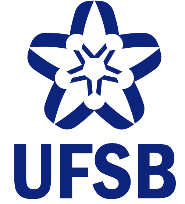 MINISTÉRIO DA EDUCAÇÃOUniversidade Federal do Sul da BahiaCentro de Formação em Artes e ComunicaçãoEspecialização em Pedagogia das Artes: linguagens artísticas e ação cultural